VÝZKUMNÝ ÚSTAV ROSTLINNÉ VÝROBY v.v.i.Drnovská 507161 06 Praha 6-Ruzynětelefon: 233 022 111IČO: 00027006 DIČ: CZ00027006Objednávka číslo OB-2019-00000672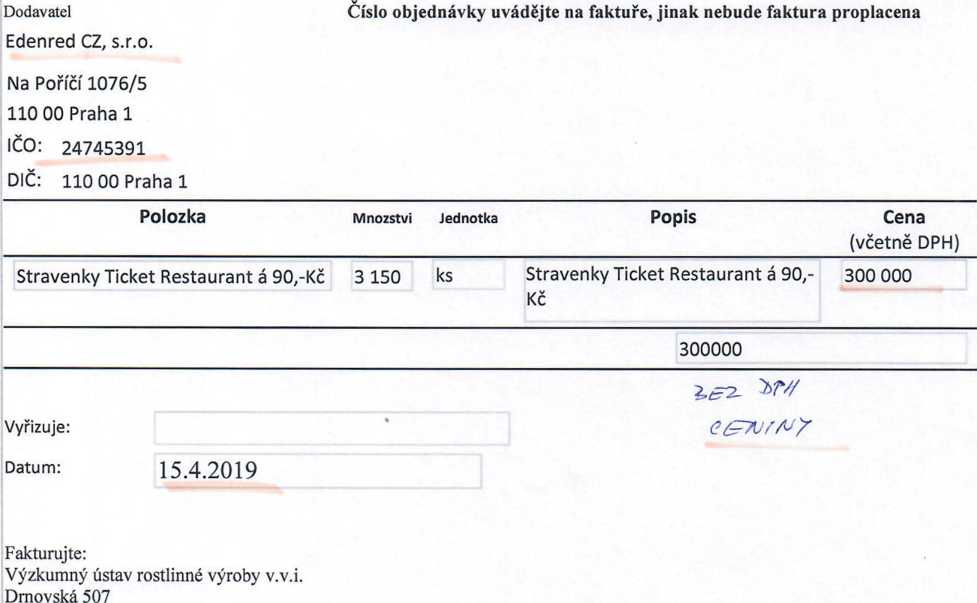 IČO: 00027006 DIČ: CZ 00027006 https://dms.vurv.cz/sites/Uctarna/_layouts/Print.FormServer.aspx